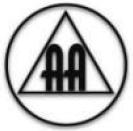 Pracovní meeting 13.11.2018BM skype skupiny „Zvláštní spojení“probíhá pravidelně jako setkání členů ohledně služebních záležitostí a slouží k pravidelné informovanosti všech členů. Může se zůčastnit kdokoli mající zájem o dění v AAPrítomní: Ľuboš K., Jitka B., Karel Ku., Láďa, Aleš S., Ferko P., Anna Ch., Ľuboš Ku., Milan K.Sekretář, zapsal: Ľuboš K.Spojovatel: Ľuboš K.Míting začal modlitbou o poklid.Bože, dej mi klid přijmout to, co změnit nemohu, odvahu změnit co změnit mohu, a moudrost jedno od druhého rozeznat.Jednotlivá témataTransparentní účetPokladník Janka Ř. informuje, že účet je transparentní akaždý se na něj může podívat na odkazu:http://www.fio.cz/bankovni-sluzby/bankovni-ucty/transparentni-ucet/vypis-transparentnich-uctuPo zadání čísla účtu stačíkliknout na „prohlédni účet“.ČR účet:      2200128526  kód banky   2010 mena CZK
SK účet:      2900128535  kód banky   8330 mena EURStav k 13.11.2018Běžný zůstatek ČR účet: 10.696,00CZK Běžný zůstatek SR účet:    389,10EURNávrhy na naložení se sedmou tradicí: aktuálne žiadneSchválenie delegáta na českú KVS.Skupinové svedomie jednohlasne schválilo ako delegáta s právom hlasovať na českú KVS Jitku B.. Ako hostia sa KVS zúčastnia Ľuboš K. a Ferko P. bez práva hlasovať.Dodržiavanie hodinovej dĺžky mítingu.Skupinové svedomie jedohlasne skonštatovalo, že je vhodné dodržiavať hodinovú dĺžku mítingu a neskracovať ho v prípade, že nik nezdieľa počas mítingu resp. počas koliečka Vďačnosti, Radosti a Šťastia. Zjednotenie a aktualizácia formulára pre vedenie mítingu.Skupinové svedomie jednohlasne odsúhlasilo, aby každý sekretár mítingu používal už odsúhlasený formát pre vedenie mítingu. Ľuboš K. zaktualizuje a zjednotí s českou slovenskú verziu vedenia mítingu. Prerušenie účastníka počas zdieľaniaSkupinové svedomie jednohlasne odsúhlasilo, že treba k preušeniu zdieľajúceho pristupovať citlivo a individuálne. Je vhodné prihliadať na počet prihlásených v spoločnom chate a zostávajúci čas vyhradený pre zdieľania. Dozrieť na uvedené je na sekretárovi mítingu a je na ňom ak obemdzí čas výpovede hneď pred začiatkom zdieľaní, v prípade počtu účastníkov mítingu nad 10, tak ako to máme už dlhšie schválené v pravidlách komunikácie resp. v tomto zápise uvedené nižšie – Zdieľanie počas mítingu. Schválenie informačného listu pre nováčika skupiny.Skupinovým svedomím bol jednohlasne schválený informačný list, ktorý spojovateľ, alebo osoba, ktorá pridáva nového člena do skupiny zašle nováčikovi kde je oboznámený s činnosťou a komunikáciou v našej skupine.Vyraďovanie členov zo skupiny spojovateľom pred mítingom.Uprednostniť na vyradenie už dlhšie chodiacich na mítingy a nie nováčikov, aby nedošlo k zneisteniu nováčika, že nie je vítaný a pod. resp. možnosť vysvetlenia počas mítingu, že je to len technický problém kvôli obmedzenému počtu ľudí – 24, aby mohol byť skupinový hovor spojenýZdieľanie počas mítinguskupinové svedomie väčšinou rozhodlo, že sa bude dodržiavť čas pre jednotlivé výpovede účastníkov mítingu v rozsahu 3-4 minúty, kde sekretár požiada o dobrovoľníka na sledovanie času a ten po uplynutí času pošle upozorneie zaslaním ikonky hodiniek alebo zvončeko do spoločného chatu, v prípade, že sa nenájde dobrovoľník preberá funkciu sekretár mítinguzdieľnie sa môže samozrejme predĺžiť ak zdieľa účastník pri nejakej závažnej, preňho triezvosť-zdravie ohrozujúcej situácii-udalosti resp. po recidíve, prípadne o nevyhnutný čas na dokončenie myšlienky, príbehu, posolstva, príkladu, príbehu, opisu a pod. Služby v AA ZSPONDELOK: čítanie z MK, na základe rozhodnutia skupinového svedomia sa vraciame k interaktívnej práci s MK tj. budú sa opäť čítať otázky a následne z textu odpovede na neak nebudú k dispozícii preložené otázky bude sa čítať len text UTOROK: na základe rozhodnutia skupinového svedomia sa rušia samostatné pánske a dámske mítingy a namiesto toho bude spoločný „tématický“ míting, kde tému vyberie sekretár mítingu-na základe rozhodnutia skupinového svedomia, raz mesačne, obvykle druhý utorok v mesiaci, bude namiesto riadneho mítingu Biznis mítingSTREDA: míting na tému Slogany, kde sekretár mítingu vyberi 3 slogany resp. 1 a ďalšie dva môžu vybrať podľa záujmu iní členovia skupinyŠTVRTOK: „tématický“ míting, kde tému vyberie sekretár mítingu – prípadne témou môže byť aktuálne denné zamyslenie, alebo denné zamyslenie/a z posledného týždňa.PIATOK: čítanie z MKSOBOTA: míting „Kroky a Tradície AA“, kde podľa aktuálneho mesiaca je míting venovaný 2x aktálnemu kroku a 2x aktuálnej tradíciiNEDEĽA: míting o 10:00 venovaný téme „Môj obľúbený úrivok z literatôry AA“ a míting o 19:00 venovaný čítaniu z knihy Dospeli sme k viereInternetovádoména byla zaplacena na konci roku 2016 na základě rozhodnutí skupinového svědomí na 5 let. Informace o akcích (jsou ve společném e-mailu, rozesílá Jitka):Akcie v Čechách:II. Velehradské dny duchovní obnovy Datum začátku akce: 23. 11. 2018 Datum ukončení akce: 25. 11. 2018 Čas akce: příjezd od 15.30 h Adresa: Velehrad, Česko  Info:Lea Š.: 776 190 345 - program, Hana G.: 721 462 963 - ubytování E-mail: velehrad18@seznam.cz Pozvánka: Pozvánka vč. programu setkání Info k akci:Program a organizace: AA Brno
Motto setkání: "... dejme Bohu šanci II."
Přednášející: o. Leslaw (PL), o. Tomáš (SR), o. Václav (ČR)
Všechnyinformace k ubytování, stravování i programu naleznete v přiloženépozvánce.
Studium Modré knihy – Svojanov, Borušov u Moravské Třebové (AA, Al-Anon, DDA) Datum začátku akce: 7. 12. 2018 Datum ukončení akce: 9. 12. 2018 Čas akce: příjezd od 16 h Adresa: Svojanov, Borušov, Svojanov 6  Info: Pavel: 702 187 649 E-mail: pavelbednaraa@seznam.cz Web: mapa Info k akci:10. setkání členů AA a spřízněných 12 krokových programů nad studiem MK proběhne na adrese Svojanov 6, část obce Borušov u Moravské Třebové. Změna místa Studia MK 7.-9.12.2018 z důvodů zrušení ubytovávání v klášteře Teplá v zimních měsících - rozhodnutí pana opata.
Cena víkendu podle počtu přihlášených. Ubytování v dvoulůžkových pokojích s přistýlkou - 2+1, popřípadě ve vedlejším hotýlku. Bližší informace budou včas upřesněny.Konference všeobecných služeb AA Datum začátku akce: 18. 1. 2019 Datum ukončení akce: 20. 1. 2019 Adresa: Hotel Na Jižní v Přerově, Jižníčtvrť III, Přero  Budova: Hotel Na Jižní Info: Mirek: 728 315 293 E-mail: org@anonymnialkoholici.cz Pozvánka: Pozvánka na VKS Přerov 2019 Info k akci:Rada důvěrníkůsvolává na 18. -20. ledna 2019 Konferenci všeobecných služeb (KVS), kteráseuskuteční v Přerově. Každá skupina má právo vyslat dva delegáty s právemhlasovat. Ubytovánídelegátů hradí vysílající skupina, stravu si hradí každý účastník sám.
Prosíme skupiny o zaslánípřihlášeknejpozději do 31. října 2018 dleinstrukcí v připojenépozvánce.
Je možné použíttéž e-mailovou adresu org@aamail.cz.23. celostátní setkání Anonymních alkoholiků ČR – Sdílení uzdravuje Datum začátku akce: 14. 6. 2019 Datum ukončení akce: 16. 6. 2019 Čas akce: příjezd od 15 h Adresa: Hotel PetrBezruč, Malenovice  Budova: Hotel Petr Bezruč, Malenovice Info: Štefan: 737 129 017 E-mail: sjezd@aamail.cz Web: Místo setkání Info k akci:Už dnes si rezervujte váš čas pro celostátnísetkáníAnonymníchalkoholiků, kteréproběhne v červnu 2019. Přátelé, příbuzní i příznivcivšech 12 krokových programůjsousrdečněvítání.
Oficiální pozvánku s informacemiohledněregistrací a ubytovánínaleznetebrzyzde.Akcie na Slovensku:1.VÝROČNÉ STRETNUTIE AA, AL-ANON, ALATEEN v Bratislave Dátum Podujatia:17. novembra 2018 Čas Podujatia:11:00 - 12:30 Kontaktná Osoba:AA Vlado 0907 982 416, AL-ANON Zuzana 0918 742 140 Adresa:Račianska 80, Bratislava, Slovensko, Vchod zo dvora (200m od železničnej stanice Vinohrady) 83102 Skupina AA „Pokoj v srdci“ Senec – Pozýva na slávnostný výročný míting pri 7. výročí založenia skupiny Dátum Podujatia:24. novembra 2018 Čas Podujatia:15.00 Kontaktná Osoba:Štefan 0907 897 738, Jozef 0904 396 159, Livia 0949 586 723, Marianna 0903 557 544 Adresa:Farské námestie, Senec, Slovensko, Pastoračné centrum pri kostole Sv. Mikuláša 90301 Krokový seminár v Pezinku „RIEŠENIE EXISTUJE“ Dátum Podujatia:8. decembra 2018 Čas Podujatia:10:00-17:00 Kontaktná Osoba:Marianna 0903 557 544, Robo 0918 164 740 Poznámka:Usporiadateľ: Interskupina AA región Bratislava - Trnava Adresa:Malacká cesta 63, Pezinok, Slovensko, Psychiatrická nemocnica Philipa Pinela 90201 Workshop „Štúdium Modrej knihy“ Dátum Podujatia:27. januára 2019 Kontaktná Osoba:Marianna - 0903/557544 annamari1020@gmail.com
Robo - 0918/164740 robokolek@gmail.com
Martin - 0948/251759 (speaker) Poznámka:Ubytovanie - 13.00Eur/noc
Raňajky - 2.50Eur, Obed - 3.50Eur, Večera - 3.00Eur
Registračný poplatok - 5.00Eur
Prosíme záujemcov aby sa prihlásili do 30.11.2018 (aby sme vedeli zabezpečiť ubytovanie) Adresa:Štefánikova 74, Senec, Slovensko, Penzión BETÁNIA 90301 22. Zjazd Anonymných Alkoholikov v Poprade Dátum Podujatia:20. septembra 2019 Čas Podujatia:20-22 Septembra 2019 Poznámka:Pripravované miesto: Poprad Hotel SatelStále je na prehodnotenie návrh na osobní sektání členů skype skupiny, které bysme mohli při příležitosti 5. výročí (6.července/júla 2018) uspořádat.Otázky z inventury skupiny na prodiskutováníCo víc může naše skupina udělat pro šíření poselství?Obesíláme léčebny informací o ZS, AT specialisti – v režii jednotlivců.Poselství šíříme i mezi odbornou veřejností. Pokračujúca aktivita: Ústav na výkon trestu odňatia slobody, Ružomberok.Je naše skupina přitažlivá i pro ostatní alkoholiky?Snažíme se dodržovat Tradice a formát meetingu.Skupinové svědomí rozhodlo, že Infomeetingy v léčebnách by měly zůstat pod patronací lokálně v místních skupinách.Uzavřené meetingy Zvláštního spojení: Středa 20:00 a Neděle 10:00. Zároveň se dohodlo, že tato informace bude na webu.Webové stránky boli aktualizované.Co můžeme udělat pro udržení členů?Držet se ve výpovědi svého alkoholismu a uzdravování, dodržovat pravidla komunikace, nevynášet. Pokud je přítomný nováček, sekretář zdůrazní, že se jedná o nejdůležitějšího člena setkání, a nováčkovi je nabídnuto neformální popovídání po meetingu. Vyzdvihovat uzdravující sílu služby.Zdůrazňujeme důležitost sponzorství? Co můžeme udělat lépe?Tabulka, rozeslaná na každém meetingu, obsahuje jména možných sponzorů a těch, kteří sponzora hledají. Sekretář se rovněž před kolečkem vděčnosti zeptá, hledá li někdo sponsora a pokud je nováček, sekretář vysvětlí pojem Sponzor a zdůrazní, že kroky doporučujeme dělat se sponzorem. Ženě by měla dělat sponzorku žena, muži opět muž.Mají všichni členové možnost zapojit se do sdílení a také do dalších skupinových aktivit?Skupinové svědomí sa dohodlo, že podmienkov na sekretára mítingu je minimálna triezvosť 6 mesiacov. V případě recidivy sekretářesa sekretár vzdáva funkcie a bude skupinovým svedomím odsúhlasený nový, ktorý splňuje kritérium.Když se  sekretář nebo spojovatel omluví, pohotově přebírá službu kdokoliv. Odporúčanie je, aby to bol člen, ktorý spĺňa požiadavky na sekretára resp. člen s najdlhšou triezvosťou. Samozrejme ide len o odporôčanie a je na samotnej skupine, aby si zvolila pre daný míting sekretára. Pokud je někdo spojovatel, napíše to do chatu aby nebyly na účtu cs aa přihlášeni dva.Děláme vše pro to, abychom zajistili přitažlivost a dostupnost našeho prostoru pro meetingy?Skupinové svědomí souhlasí, meetingy jsou každý den, večer, vyjma neděle, kdy jsou i dopoledne. Informace o naší skypové skupině Zvláštní spojení  a o všech meetingách, jakož i další užitečné materiály (např. ke Krokům) jsou dostupné na adrese http://www.cs-aa.eu/uzitocne/dokumenty-a-materialy/format-meetingu/Na webe umiestnené už odkazy na aktuálne formáty mítingu v CZ aj SK.Co v poslední době udělala naše skupina pro šíření poselství do odborné komunity: lékařů, duchovních,  dalších osob setkávajících se s alkoholiky?Vizitky byly rozeslány elektronicky, tak aby je bylo možno vytisknout i na větší formát a umístit do ordinací, kostelů, vězení apod. (jednotliví účastníci po své vlastní ose). Jak naše skupina naplňuje zodpovědnost k Sedmé Tradici?a: Platíme náklady na šíření poselství (literatura, doprava)b: Přebytek účtů nad 6000 CZK, resp. 300 Euro posíláme dvakrát do roka na celostátní účty AA.Listopadový zápis bude zaslán členům ZS a bude vyvěšen před meetingem na Skype pro doplnění a připomínky. Poté se bude archivovat a vyvěsí se na webu.Další pracovní meeting se uskuteční v úterý 11. decembra/prosince 2018 –Termín se po vzájemné dohodě může změnit.Meeting byl zakončen společným prohlášením Deklarace zodpovědnostiJSEM ZODPOVĚDNÝ,KDYŽ KDOKOLI A KDYKOLIV BUDE SAHAT PRO POMOC.
CHCI ABY POMOCNÁ RUKA AA BYLA VŽDY K DISPOZICI.
A ZA TO JSEM ZODPOVĚDNÝ.Dále následovala modlitba.